Republic of the Philippines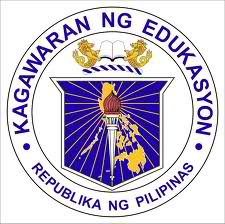 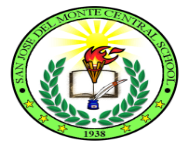 DepEd- Region IIIDivision of City SchoolsDistrict 6SAN JOSE DEL MONTE CENTRAL SCHOOLCity of San Jose del Monte									June 21, 2017School MemorandumNo.10, s. 2017UPDATES ON IPCRF AND PERSONNEL ADMINISTRATIONAND TRAINING ON MATH TEACHING WITH TECHNOLOGYTo: All San Jose del Monte Central School Teachers1. There will be a School Learning Action Cell (SLAC) for teachers on July 27, 2017, 1:00-5:00 P.M. at San Jose del Monte Central School Conference Hall.2.  The objectives of the training are as follows:2.1 Present the updated IPCRF for S.Y. 2017-20182.2 Update on personnel administration and records management2.3 Train teachers on teaching Mathematics using technology2.4 Present strategies on beginning and remedial reading.3. Expenses like training materials and snacks shall be charges against School Fund-Canteen. 4. In this connection, participants are instructed to be in the venue at exactly one o’clock in the 	afternoon.5. Enclosure no.1 contains the matrix of activities and the working committee.6. Wide dissemination of this memorandum and attendance of all concerned is highly expected.									NERLIZA C. MIRANDA                                                                                                                                                          Principal III